Madrid Protocol Concerning the International Registration of MarksChange in the Amounts of the Individual Fee:  PakistanIn accordance with Rule 35(2)(d) of the Regulations under the Madrid Protocol, the Director General of the World Intellectual Property Organization (WIPO) has established new amounts, in Swiss francs, of the individual fee that is payable when Pakistan is designated in an international application, in a designation subsequent to an international registration and in respect of the renewal of an international registration in which Pakistan has been designated.As from July 1, 2023, the amounts of the individual fee payable in respect of Pakistan will be the following:These new amounts will be payable where Pakistan(a)	is designated in an international application which is received by the Office of origin on or after July 1, 2023;  or(b)	is the subject of a subsequent designation which is received by the Office of the Contracting Party of the holder or is filed directly with the International Bureau of WIPO on or after that date;  or(c)	has been designated in an international registration which is renewed on or after that date.June 1, 2023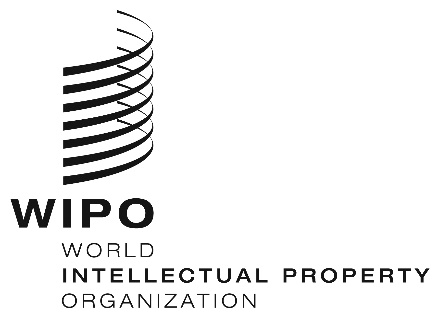 INFORMATION NOTICE NO. 14/2023INFORMATION NOTICE NO. 14/2023INFORMATION NOTICE NO. 14/2023ITEMSITEMSAmounts(in Swiss francs)Amounts(in Swiss francs)ITEMSITEMSuntil June 30, 2023as from July 1, 2023Application or Subsequent Designation–  for each class of goods or services7554Renewal–  for each class of goods or services6648